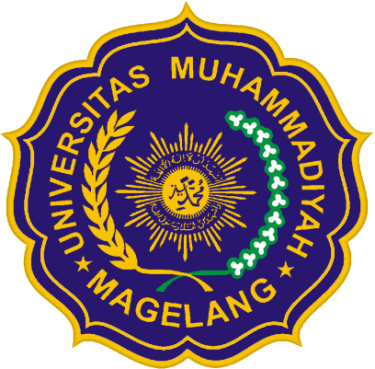 PROPOSAL PENGABDIAN KEPADA MASYARAKATSKEMA PENDANAAN:Program Kemitraan Universitas (PKU)JUDULTULISKAN JUDUL DISINIPengusul :Nama	NIDN				Fakultas……..Nama	NIDN				Fakultas……..Nama	NIDN				Fakultas……..Dibiayai LP3M UMMagelangTahun Anggaran 2016/2017UNIVERSITAS MUHAMMADIYAH MAGELANGTahun 2017HALAMAN PENGESAHANMengetahui/menyetujui				Magelang, …………………..Kepala Dekan/ Kaprodi		  		Ketua Pelaksana(                             )					(                    )	NIK. ……….					NIDN.....................		MengesahkanKetua LP3M	( Dr. Heni Setyowati E.R., S.Kp., M.Kes.) NIK. 937008062DAFTAR ISIHALAMAN PENGESAHAN	iiDAFTAR ISI	iiiRINGKASAN	ivBAB 1.	PENDAHULUAN	51.1.	Analisi situasi	51.2.	Masalah mitra	51.3.	Tujuan	5BAB 2.	LUARAN DAN MANFAAT	62.1.	Luaran	62.2.	Manfaat	6BAB 3.	METODE PELAKSANAAN	7BAB 4.	BIAYA DAN JADWAL PELAKSANAAN	84.1.	Anggaran Biaya	84.2.	Jadwal Kegiatan	8REFERENSI (JIKA ADA)	9Lampiran 1. Justifikasi Anggaran Kegiatan	10Lampiran 2. Biodata Ketua dan Anggota	11Lampiran 3. Susunan organisasi dan pembagian tugas tim pelaksana	14RINGKASANKemukakan tujuan dan target khusus yang ingin dicapai serta metode yang akan dipakai untuk mencapai tujuan tersebut. Ringkasan proposal harus mampu menguraikan secara cermat singkat tentang rencana kegiatan yang diusulkan dan ditulis dengan jarak satu spasi. PENDAHULUANAnalisi situasiMenjelaskan kondisi fisik/sistem/model yang akan dikembangkan saat ini.  Menjelaskan kapasitas, efektifitas, dan efisiensi serta profil yang dimiliki mitra berkait dengan sumberdaya yang dimiliki (jika mitra kerjanya industri). Menjelaskan situasi masyarakat/obyek sasaran. Jika kelompok sasaran adalah industri (produktif), jelaskan data produksi, peralatan, sumberdaya manusia, prospek usaha, dan data lain yang relevan. Jika kelompok sasaran adalah masyarakat umum (non produktif), jelaskan kondisi fisik, sosial ekonomi, sosial budaya, jumlah penduduk kelompok sasaran, dan data lain yang relevan.    	Masalah mitraUraikan permasalahan yang menjadi titik pusat obyek penerapan PkM.TujuanUraikan arah PkM yang hendak dicapai (harus terukur).LUARAN DAN MANFAAT LuaranUraikan luaran atau produk yang akan dihasilkan beserta spesifikasinya dari kegiatan yang akan dilakukan.ManfaatPotensi sosial dan ekonomiUraikan manfaat ekonomi yang diharapkan dari kegiatan yang dilakukan baik dari sisi pandang bisnis (jika kelompok sasaran adalah kelompok masyarakat produktif) dan sisi pandang kehidupan sosial ekonomi masyarakat sasaran (jika kelompok sasaran adalah kelompok masyarakat).Nilai tambah dari sisi IPTEKSUraikan keunggulan teknis ataupun fungsional hasil kegiatan PkM terhadap kondisi sebelumnya. Dampak manfaatUraikan kemungkinan adanya dampak positif terhadap masyarakat atau industri yang lebih luas dari hasil kegiatan PkM.Nilai tambah bagi UMMagelangJelaskan nilai tambah yang diperoleh UMMagelang terhadap pelaksanaan PkM ini. METODE PELAKSANAANUntuk masyarakat umum (kelompok masyarakat non produktif), nyatakan tahapan atau langkah-langkah yang ditempuh guna melaksanakan solusi atas permasalahan spesifik yang dihadapi oleh mitra. Pelaksanaan solusi tersebut dibuat secara sistematis yang meliputi segi sosial, budaya, keagamaan, mutu layanan atau kehidupan bermasyarakat. Uraikan metode pendekatan yang ditawarkan untuk menyelesaikan persoalan mitra yang telah disepakati bersama untuk kedua segi utama dalam kurun waktu realisasi program (untuk mitra usaha mikro atau calon wirausaha). Uraikan metode pendekatan yang ditawarkan untuk menyelesaikan persoalan sosial, budaya, keagamaan dan lain-lain yang telah disepakati bersama (untuk mitra kelompok masyarakat non produktif secara ekonomis/masyarakat umum).BIAYA DAN JADWAL PELAKSANAANAnggaran BiayaTabel 4.1 Anggaran biayaJadwal KegiatanTabel 4.2 Jadwal kegiatanREFERENSI (JIKA ADA)Referensi disusun berdasarkan sistem nama dan tahun (bukan sistem nomor), dengan urutan abjad nama pengarang, tahun, judul tulisan, dan sumber. Hanya pustaka yang disitasi pada usulan penelitian yang dicantumkan dalam Referensi. Sangat disarankan menggunakan reference manager untuk membuat sitasi dan daftar referensi. Sitasi dan daftar referensi menggunakan sistem American Psychological Association (APA).Sangat disarankan pengutipan/ sitasi dan daftar referensi menggunakan software reference manager seperti Mendeley, End Note, atau Zotero. Cara instal dan menggunakan mendeley dapat dilihat di:http://vpswp.blogspot.co.id/2015/07/cara-menggunakan-mendeley-citation-daftar-pustaka.html http://mseptianw.blog.st3telkom.ac.id/2016/10/06/tutorial-instalasi-dan-membuat-akun-mendeley/ Peneliti juga dapat memanfaatkan metode sitasi yang sudah ada di microsoft word dengan cara pilih Menu Refference Insert citationAdd new source, Pilih kategori yang disitasi, dan seterusnyaContoh bisa dilihat di :http://www.mahiroffice.com/membuat-daftar-pustaka-otomatis-pada-word/ http://www.burung-net.com/2014/03/cara-membuat-daftar-pustaka-otomatis-di-microsoft-word.html Contoh penulisan referensi jenis American Psychological Association (APA).JurnalMessagie, M., Lebeau, K., Coosemans, T., Macharis, C., & van Mierlo, J., 2013. Environmental and Financial Evaluation of Passenger Vehicle Technologies in Belgium. Sustainability, Volume 5, Number 12, pp. 5020–5033 Murillo, S., Míguez, J. L., Porteiro, J., González, L. M. L., Granada, E., & Morán, J. C., 2005.  LPG: Pollutant Emission and Performance Enhancement for Spark-Ignition Four Strokes Outboard Engines. Applied Thermal Engineering, Volume 25, Number 13, pp. 1882–1893BukuWerpy, M. R., Burnham, A., & Bertram, K., 2010. Propane Vehicles : Status, Challenges, and Opportunities. Argonne National Laboratory, Argonne Lampiran 1. Justifikasi Anggaran KegiatanLampiran 2. Biodata Ketua dan AnggotaBIODATA KETUA PELAKSANA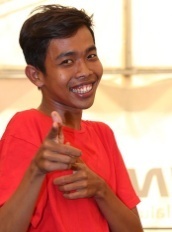 Identitas Diri Riwayat PendidikanPengalaman  Penelitian  Dalam  5  Tahun  Terakhir (Bukan Skripsi, Tesis, maupun Disertasi)Pengalaman Pengabdian Kepada Masyarakat dalam 5 Tahun TerakhirPublikasi Artikel Ilmiah Dalam Jurnal dalam 5 Tahun TerakhirPemakalah Seminar Ilmiah (Oral Presentation) dalam 5 Tahun TerakhirPerolehan HKI dalam 5–10 Tahun TerakhirPenghargaan dalam 10 tahun Terakhir Semua data yang saya isikan dan tercantum dalam biodata ini adalah benar dan dapat dipertanggungjawabkan secara hukum. Apabila di kemudian hari ternyata dijumpai ketidak-sesuaian dengan kenyataan, saya sanggup menerima sanksi. Demikian biodata ini saya buat dengan sebenarnya untuk memenuhi salah satu persyaratan dalam pengajuan ____________________________________ .Magelang,                   2017Pengusul, (______________)Lampiran 3. Susunan organisasi dan pembagian tugas tim pelaksana  1.a.Judul pengabdian:b.Bidang Renstra:2.Ketua pelaksanaNama lengkap dan gelarJenis kelaminGolongan/Pangkat/NIP/NISJabatan fungsionalFakultas/program studiKetua pelaksanaNama lengkap dan gelarJenis kelaminGolongan/Pangkat/NIP/NISJabatan fungsionalFakultas/program studi:::::3.Alamat ketua pelaksanaAlamat ketua pelaksana:4.Jumlah anggota pelaksanaJumlah anggota pelaksana:....................................orang5.Mahasiswa yahg dilibatkanMahasiswa yahg dilibatkan:6.Lokasi pegabdianLokasi pegabdian:7.Kerjasama dengan institusi lainNama institusiAlamatTelpon/fak/e-mailKerjasama dengan institusi lainNama institusiAlamatTelpon/fak/e-mail:::8.Lama pengabdianLama pengabdian:....................................bulan9.Biaya yang diperlukanLP3M UMMSumber lain (sebutkan)Biaya yang diperlukanLP3M UMMSumber lain (sebutkan)::Rp. .......................Rp.........................JUMLAHJUMLAH:Rp.........................NoJenisPengeluaranBiaya (Rp)1Honor penelitiRp.     2.980.0002Peralatan penunjang  dan bahan habis pakai  Rp.     4.420.0003Perjalanan Rp.     3.000.0004Lain lain Rp.     1.800.000JumlahRp.     5.000.000NoKegiatanBulan 1Bulan 1Bulan 1Bulan 1Bulan 2Bulan 2Bulan 2Bulan 2Bulan 3Bulan 3Bulan 3Bulan 3Bulan 4Bulan 4Bulan 4Bulan 4Bulan 5Bulan 5Bulan 5Bulan 51aaaa2aaaa4aaaa7aaaa8aaaa9aaaa1. Honor1. HonorNoHonorHonor/Jam (Rp)WaktuMingguHonor  (Rp)NoHonorHonor/Jam (Rp)(jam/ minggu)MingguHonor  (Rp)12SUB TOTAL 1 (Rp)SUB TOTAL 1 (Rp)SUB TOTAL 1 (Rp)SUB TOTAL 1 (Rp)2. Peralatan Penunjang2. Peralatan Penunjang2. Peralatan PenunjangNoAlatJustifikasi PemakaianKuantitasHarga Stuan (Rp)Harga Alat  (Rp)123SUB TOTAL 2 (Rp)SUB TOTAL 2 (Rp)SUB TOTAL 2 (Rp)SUB TOTAL 2 (Rp)3. Bahan Habis Pakai3. Bahan Habis Pakai3. Bahan Habis PakaiNoMaterialJustifikasi PemakaianKuantitasHarga Stuan (Rp)Biaya (Rp)123456SUB TOTAL 3(Rp)SUB TOTAL 3(Rp)SUB TOTAL 3(Rp)SUB TOTAL 3(Rp)4. Perjalanan4. PerjalananNoPerjalananJustifikasi PerjalananKuantitasHarga Stuan (Rp)Biaya  (Rp)SUB TOTAL 4 (Rp)SUB TOTAL 4 (Rp)SUB TOTAL 4 (Rp)SUB TOTAL 4 (Rp)5. Lain lain5. Lain lainNoUraianJustifikasi penggunaanKuantitasHarga Stuan (Rp)Biaya  (Rp)SUB TOTAL 5 (Rp)SUB TOTAL 5 (Rp)SUB TOTAL 5 (Rp)SUB TOTAL 5 (Rp)TOTAL ANGGARAN (1+2+3+4+5)=TOTAL ANGGARAN (1+2+3+4+5)=1 Nama Lengkap (dengan gelar) :2 Jenis Kelamin :3 Jabatan Fungsional :4 NIP/NIK/Identitas lainnya :5 NIDN :6 Tempat dan Tanggal Lahir :7 E-mail :8Nomor Telepon/HP :9 Mata Kuliah yang diampu:9 Mata Kuliah yang diampu9 Mata Kuliah yang diampuS1S2S3Nama Perguruan Tinggi Bidang Ilmu Tahun Masuk-Lulus Judul Skripsi/ Tesis/ Disertasi NoTahunJudul PenelitianPendanaan Pendanaan NoTahunJudul PenelitianSumberJumlah (juta Rp)NoTahunJudul PengabdianPendanaanPendanaanNoTahunJudul PengabdianSumberJumlah (juta Rp)NoJudul ArtikelNama JurnalVolume/Nomor/TahunNo Nama Pertemuan Ilmiah/ Seminar Judul Artikel Ilmiah Waktu dan Tempat NoJudul / Tema HKITahunJenisNomor P/ID NoJenis Penghargaan Institusi pemberi penghargaanTahun NoNama/NIDN/NIM (termasuk mahasiswa)Prodi asalBidang IlmuAlokasi Waktu Per-mingguUraian Tugas123dst